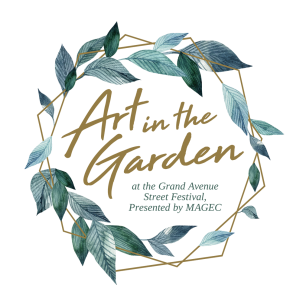                                                           Artist ApplicationArt in the Garden at the Grand Avenue Street Festival Presented by MAGECMay 19, 2019Name______________________________________________________________________________             Business Name ______________________________________________________________________  Address ____________________________________________________________________________  City __________________________________________ State _________________ Zip ____________  Home or Work Phone_________________________________    Cell: ___________________________ Email (required) :_______________________________ Website address: ________________________Facebook: ______________________________  Instagram: ___________________________________PLEASE PRINT CLEARLY 1. Please list the product(s) you are interested in selling.  Please submit 2-3 photos that best represent the work. a) __________________________________________________________________________ b) __________________________________________________________________________ c) __________________________________________________________________________ 2. Please briefly describe your work and biography._____________________________________________________________________________________ _____________________________________________________________________________________ _____________________________________________________________________________________ _____________________________________________________________________________________ To protect the intent and the integrity of Art in the Garden, you must be able to authenticate the products you sell as being your handmade creative work.  Any wholesaling or persons acting as sales representatives for other businesses disqualifies you from being an exhibitor. Eligibility is at the discretion of the Art in the Garden committee.  Submit application and photos by email to carol@stoneandglass.com or message me at https://www.facebook.com/stoneandglasssandiego
$10.00 Jury Fee is invoiced when your application is received. We will take applications and send acceptances until space is sold out.Space fee $55 for approx 10’x 10’ booth due upon acceptance and no later than May 11, 2019.  Two artists may share a booth; both must apply and must be accepted.Please do not send space fee until accepted.Fees will be invoiced and collected by Stone and Glass.All proceeds from sales go directly to the artist.  Art in the Garden Escondido does not receive any percentage of sales, only jury and space fees.I certify that I have read and understand and agree to abide by the Art in the Garden Escondido Policies and Procedures.  The information I have provided on the application, along with any and all attachments, is true and correct to the best of my knowledge. Name ______________________________________________    Date _________________________                (Please print)  Signature ___________________________________________ WAIVER AND RELEASE OF LIABILITY Art in the Garden Escondido Waiver and Release of Liability.  WAIVER:  I hereby give the Escondido Chamber of Commerce and Art in the Garden Escondido the right to use photographs taken of me or my activity for reproduction in any medium for purpose of trade, advertising, display, exhibition or editorial use. RELEASE OF LIABILITY:  In consideration of acceptance of my entry in the above described event, I, intended to be legally bound, do hereby for myself, my heirs, my executors, and administrators, waive, release and forever discharge any and all rights and claims for damages which may hereafter accrue to me against the below listed agencies, companies or entities, their officials, employees, and agents of any and all liability or responsibility arising from any injury received or incurred by participating in the event. I promise to inspect the event site and assure myself that the area is safe and further agree that I will not participate in the event unless I am satisfied that the area and conditions are safe. I voluntarily assume all risks arising from conditions related to the event site by others or myself. Applicant further agrees to indemnify and to hold the following organizations, their employees and agents harmless from any liability arising out of the activity applied for: (a) City of Escondido, (b) Escondido Chamber of Commerce, (c) Art in the Garden Escondido.      I hereby acknowledge and accept the above conditions of participation and agree to assume full responsibility for the safety of myself, my equipment and my artworks, and shall not permit potentially hazardous situations within or immediately adjacent to my assigned space. I further agree to hold harmless and release Art in the Garden Escondido, the Escondido Chamber of Commerce and their agents and the City of Escondido from any and all liability therefore. I also acknowledge receipt of a copy of this signed application. I understand that I must obtain my own insurance if I desire insurance coverage for the event, as no insurance coverage is provided to me by Art in the Garden Escondido, the Escondido Chamber of Commerce or the City of Escondido.              Signature __________________________________________         Date: ____________________              Emergency Contact: ______________________________   Phone: _________________________   Please thoroughly read the Art in the Garden Escondido Policies and keep a copy for your records. Answers to most common questions are covered in the policies.  Thank you.